HIBISCUS COAST GRANDPARENTS PARENTING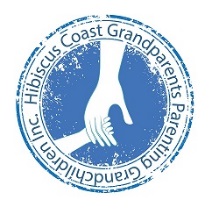 GRANDCHILDREN INCORPORATEDCLIENT INTAKE FORMHIBISCUS COAST GRANDPARENTS PARENTINGGRANDCHILDREN INCORPORATEDCLIENT INTAKE FORMHIBISCUS COAST GRANDPARENTS PARENTINGGRANDCHILDREN INCORPORATEDCLIENT INTAKE FORMHIBISCUS COAST GRANDPARENTS PARENTINGGRANDCHILDREN INCORPORATEDCLIENT INTAKE FORMHIBISCUS COAST GRANDPARENTS PARENTINGGRANDCHILDREN INCORPORATEDCLIENT INTAKE FORMHIBISCUS COAST GRANDPARENTS PARENTINGGRANDCHILDREN INCORPORATEDCLIENT INTAKE FORMHIBISCUS COAST GRANDPARENTS PARENTINGGRANDCHILDREN INCORPORATEDCLIENT INTAKE FORMDATE: DATE: DATE: DATE: DATE: DATE: DATE: REFERRED BY: REFERRED BY: REFERRED BY: ORGANISATION: ORGANISATION: ORGANISATION: PERSONAL INFORMATIONPERSONAL INFORMATIONPERSONAL INFORMATIONPERSONAL INFORMATIONPERSONAL INFORMATIONPERSONAL INFORMATIONPERSONAL INFORMATIONNAMENAMENAMENAMENAMENAMECELL PHONEHOME ADDRESSALT. PHONEEMAIL  CLIENT NUMBERWORK ADDRESSDATE OF BIRTHAGE Reason for referral:Reason for referral:Reason for referral:Reason for referral:Reason for referral:Reason for referral:Reason for referral:Client’s immediate needs:Client’s immediate needs:Client’s immediate needs:Client’s immediate needs:Client’s immediate needs:Client’s immediate needs:Client’s immediate needs:ActivitiesAlt Ed (child)BudgetingCompanionshipCounselingCourtFinancialFoodIn-house supportInland RevenueMealsMedicalOranga TamarikiResources/SuppliesUpskillingWork and IncomePlease extend on any of the above.Please extend on any of the above.Please extend on any of the above.Please extend on any of the above.Please extend on any of the above.Please extend on any of the above.Please extend on any of the above.Additional information: Additional information: Additional information: Additional information: Additional information: Additional information: Additional information: 